Information 	Cup Name 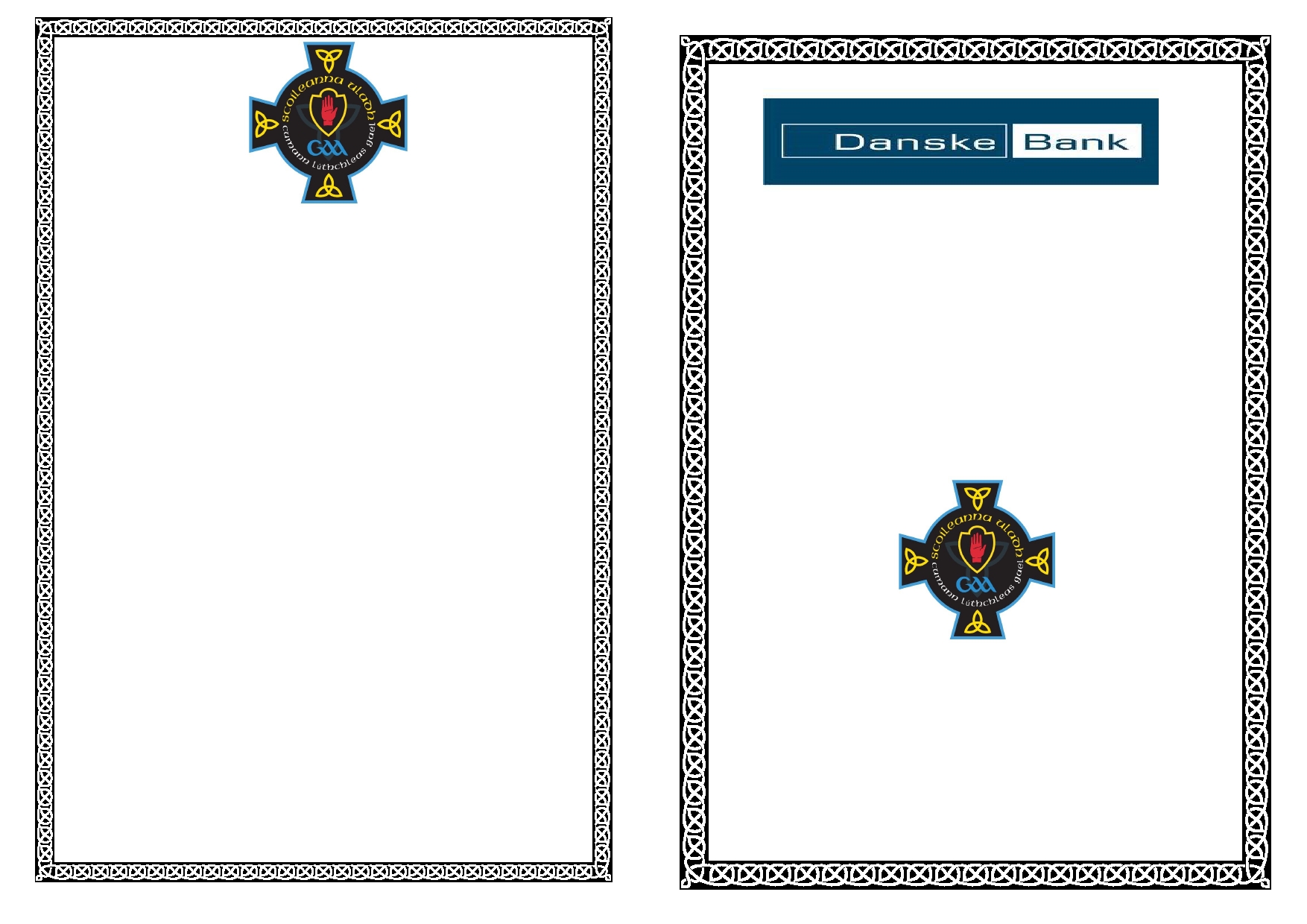 Road to Finals Quarter Final Schools News etc Team vTeam School Crest School Crest           Day xxth Month 20xx Venue: xxxx Throw in —xxxxpm Referee : xxxxxxx (County) School Name 	School Name 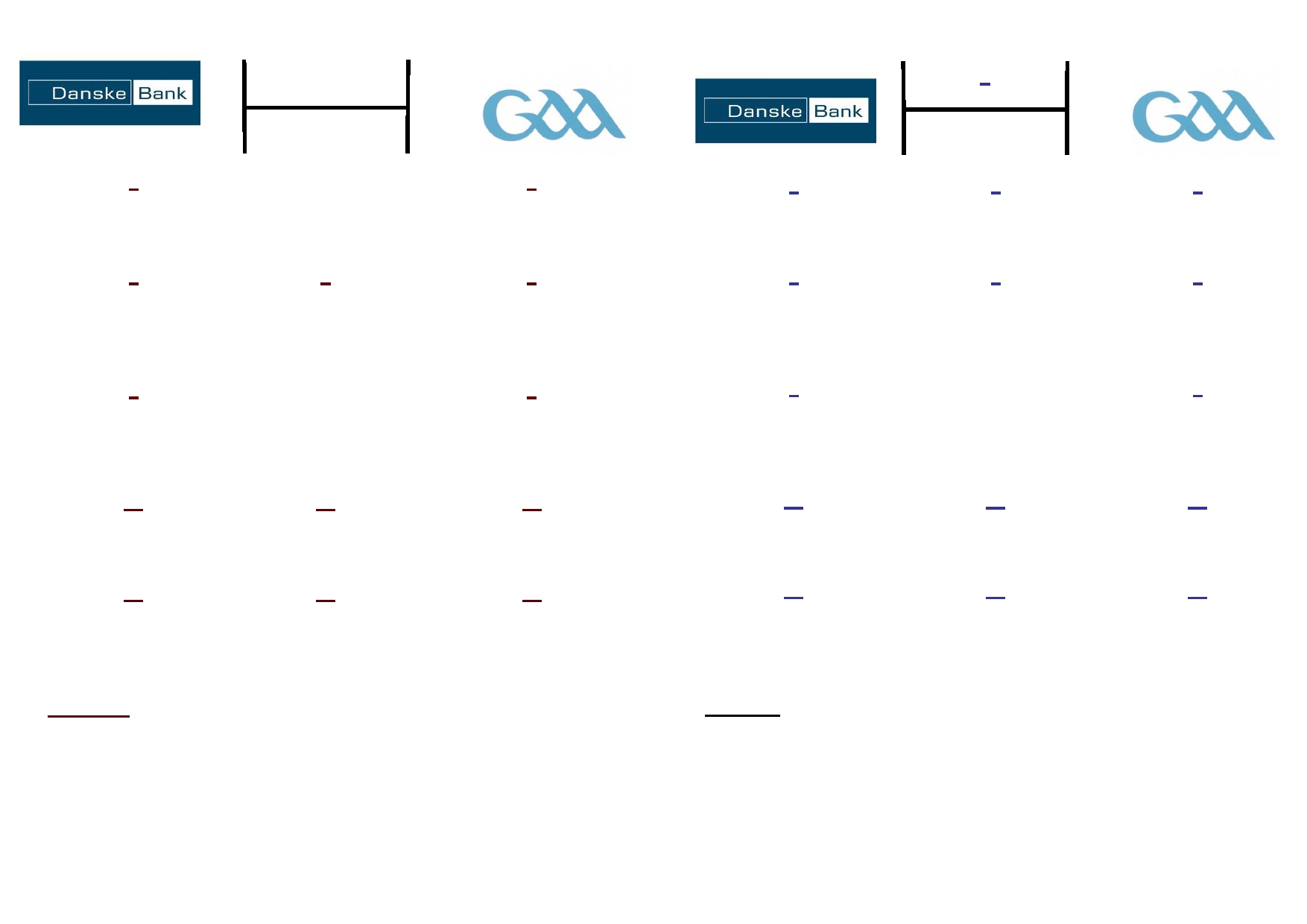 1	1Name 	Name Club 	Club 2Name Club 5Name Club 8Name Club 10 Name Club 13 Name Club 3Name Club 6Name Club School Crest 11 Name Club 14 Name Club 4Name Club 7Name Club 9Name Club 12 Name Club 15 Name Club 2Name Club 5Name Club 8Name Club 10 Name Club 13 Name Club 3Name Club 6Name Club School Crest 11 Name Club 14 Name Club 4Name Club 7Name Club 9Name Club 12 Name Club 15 Name Club Fir Ionaid 16 Name 17. Name 18 Name 19 Name 20 Name 21 Name 22. Name 23. Name 24. Name Bainisteoir Fir Ionaid 16. Name 17. Name 18. Name 19. Name 20. Name 21. Name 22. Name 23. Name 24. Name Bainisteoir 